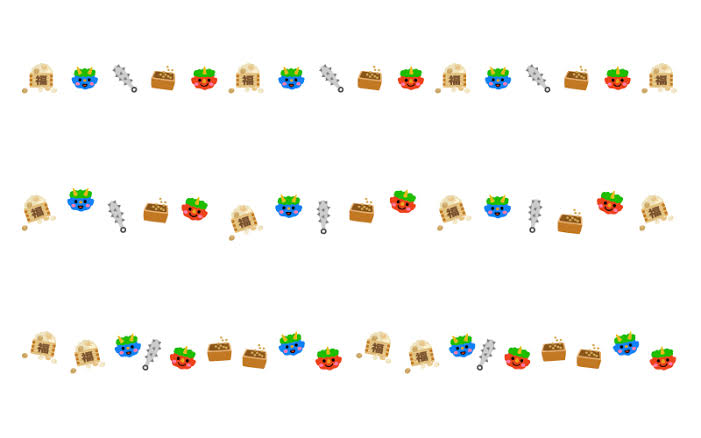 　　　　　　　　　　　　　　　　　　　　　　　　令６年１月30日寒さの中でも元気いっぱいの子どもたち嫩幼稚園長　　堺　　正　司毎日寒い日が続いています。先日は雪が降りましたが、そのような中でも、子どもたちは元気いっぱい。2024（令和６年）がスタートしてまもなく１か月。２月は、“光の２月”と言いますが、寒さの中でも少しずつ日が長くなり、日差しも明るく、春の気配を感じるようになってきました。　１月11日（木）、年長の子たちは長野県の平谷高原へ雪遊びに行ってきました。目的地の平谷高原は曇っていましたが、時折太陽が顔を見せ、風もなく穏やかな天気でした。　そり遊びの滑り方の説明を聞いた後に、いよいよチャレンジです。初めは、スピードが出ず、坂の途中で止まったりバランスを崩して転んでしまったりして、うまくいかなかいこともありましたが、回数を重ねていくと、だんだん滑り方のコツをつかみ、どんどんうまくなっていきました。一人でそり滑りをしていた子が、そりを連結して２人、３人と増え、７人、８人、最後は14人で連結して滑っていました。また、雪だるまを作っている子もいて、子どもたちは思いっきり雪と楽しんでしました。そして、お昼はカレーライス。とてもおいしくておかわりする子が何人もいました。思い出に残る雪遊びとなりました。　１月26日（金）には、年長の和太鼓「太鼓で　ソーラン！」の発表が行われました。9月の運動会での披露、10月の岡崎公園での演奏に続き、今回が最後の発表となりました。発表は、これまでより一層力強さや迫力が増した演奏となりました。和太鼓発表に取材が入りましたが、撮影をされていた方は、10月の岡崎公園での披露の時も撮影された方で、「子どもたちの演奏が、ほんとうにすごい！」と感心されていました。１年間和太鼓に取り組んできたことを通して、子どもたちが自信をもって演奏する姿に大きな成長を感じました現在、新型コロナウイルス感染症やインフ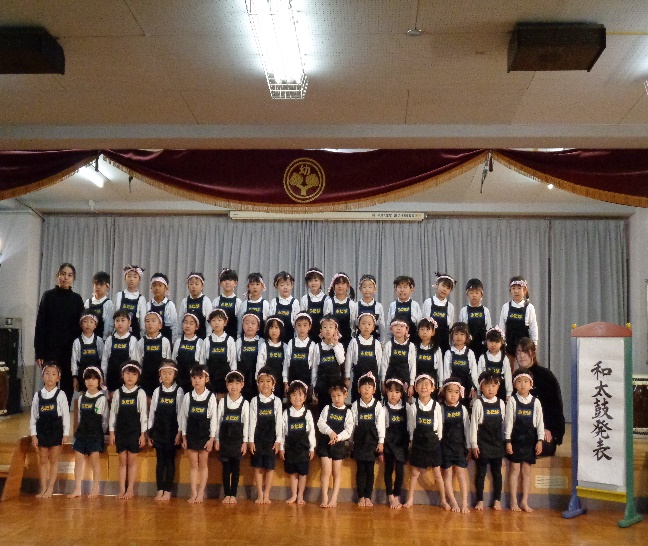 ルエンザの流行にまでは至ってはいませんが、まだまだ寒い日が続きますので、ご家庭でも手洗いやうがい、換気などをしっかり行ってただけたらと思います。幼稚園でも、子どもたちの健康や安全に留意し、子どもたちが明るく元気に過ごせるよう今後も努力していきたいと思います。